Part I:  Multiple Choice (no calculator)Free Response:  Part I:  No Calculator17)  (1981 AB) Let f be defined by For what value(s) of k will f be continuous at x = 2? Justify with the definition.Find the average rate of change of the function on the interval [1, 4].Find the instantaneous rate of change of the function at x = 4.18.  Let  be the function defined by the equation  .Find the equations of the lines tangent and normal to the graph at the point .Find the equation(s) of the line(s) tangent to the graph of  and parallel to the line  .At what value of x, if any, is the tangent line horizontal?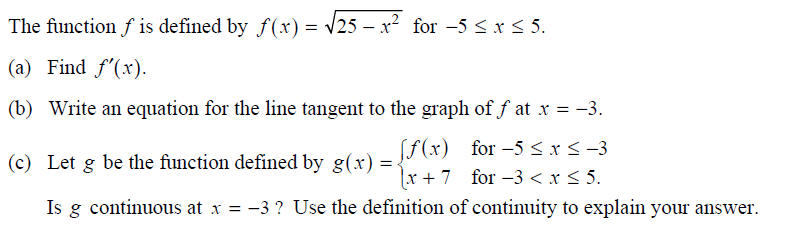 19.  1)  If y = x sin x, then dy/dx = A)  sin x + cos xB)  sin x + xcos xC)  sin x – xcos xD)  x(sin x + cos x)E)  x(sin x – cos x)2) If f (x) = 7x – 3 + ln x, then  A) 4B)  5C)  6D)  7E)  83)  The graph of function f is shown.  Which of the following statements is false?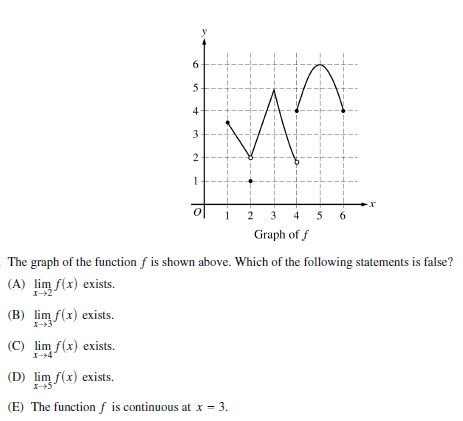   (E)  The function f is continuous at x = 3.4)  If y = (x3 – cos x)5, then y’ = 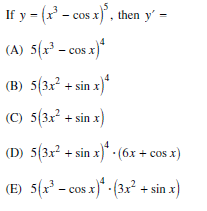 5)  Let f  be the function defined above.  For what value of k is f continuous at x = 2?A) 0B) 1C) 2D) 3E) 56)  If then the derivative of f (g (x)) at x = 3 is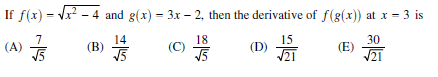 7)  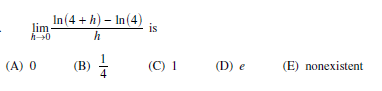 8)  The function f is defined by .  What points (x, y) on the graph of f  have the property that the line tangent to f at (x, y) has slope of ?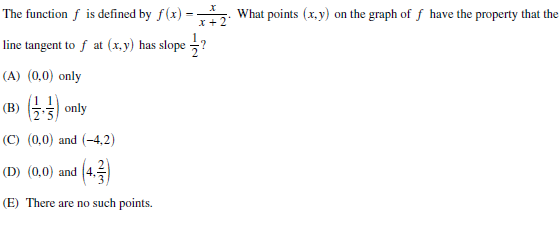 9)  The line y = 5 is a horizontal asymptote to the graph of which of the following functions?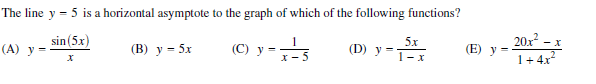 10)    If   then is equal to(A)                	(B)  	(C) 		(D) 	            (E) 11)  If 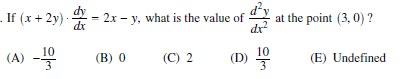 12)  (A)  	(B) 	(C) 	(D) 		(E) 13)    If , then =(A)             	(B) 		(C)	                 (D) 	(E) Part II:  Graphing Calculator is Allowed14)  Let f be a function that is continuous on the closed interval [2, 4] with f (2) = 10 and f (4) = 20.  Which of the following is guaranteed by the Intermediate Value Theorem?A)  f (x) = 13 has at least one solution in the open interval (2, 4).B)  f (3) = 15C)  f attains a maximum on the open interval (2, 4).D)  f ‘(x) = 5 has at least one solution in the open interval (2, 4)E)  f ‘(x) > 0 for all x in the open interval (2, 4).15)  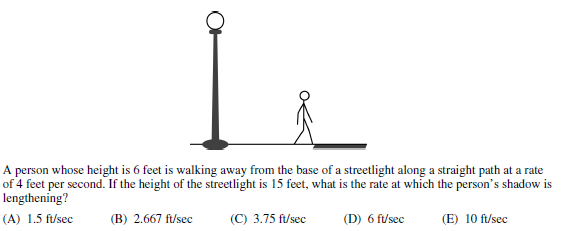 16)  A particle moves along the x-axis so that its position at any time t (in seconds) is .  The acceleration of the object at t = 2 seconds is(A) 19 	               (B)  11 	          (C) 16 	(D) 4 		(E) 0 